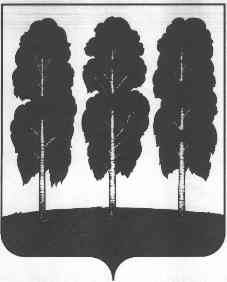 АДМИНИСТРАЦИЯ БЕРЕЗОВСКОГО РАЙОНАХАНТЫ-МАНСИЙСКОГО АВТОНОМНОГО ОКРУГА – ЮГРЫРАСПОРЯЖЕНИЕот  04.12.2023						      № 916-рпгт. БерезовоОб основных направлениях налоговой, бюджетной и долговой политики городского поселения Березово на 2024 год и плановый период 2025 и 2026 годов В соответствии со статьей 172 Бюджетного кодекса Российской Федерации, Положением об отдельных вопросах организации и осуществления бюджетного процесса в городском поселении Берёзово, утвержденным решением Совета депутатов городского поселения Березово от 28 сентября 2016 года №186, постановлением администрации Березовского района от 16 августа 2021 года №941 «О Порядке составления проекта бюджета городского поселения Березово на очередной финансовый год и плановый период и признании утратившими силу некоторых муниципальных правовых актов администрации Березовского района»:Одобрить основные направления налоговой, бюджетной и долговой политики городского поселения Березово на 2024 год и плановый период 2025 и 2026 годов согласно приложению к настоящему распоряжению.Комитету по финансам администрации Березовского района и участникам бюджетного процесса в городском поселении Березово руководствоваться основными направлениями налоговой, бюджетной и долговой политики городского поселения Березово на 2024 год и плановый период 2025 и 2026 годов.Опубликовать настоящее распоряжение в официальном вестнике органов местного самоуправления городского поселения Березово и разместить на официальном веб-сайте городского поселения Березово.Настоящее распоряжение вступает в силу после его подписания и распространяется на правоотношения, возникшие с 01.10.2023.И.о. главы района						 	               Г.Г. КудряшовПриложениек распоряжению администрации Березовского района от 04.12.2023 № 916-рОсновные направления налоговой, бюджетной и долговой политики городского поселения Березово на 2024 год и плановый период 2025 и 2026 годовОсновные положенияОсновные направления налоговой, бюджетной и долговой политики бюджета городского поселения Березово на 2024 год и плановый период 2025 и 2026 годов (далее – Основные направления) разработаны в соответствии со статьей 172 Бюджетного кодекса Российской Федерации, статьей 3 Положения об отдельных вопросах организации и осуществления бюджетного процесса в городском поселении Березово, утвержденного решением Совета депутатов городского поселения Березово от 28 сентября 2016 года № 186.Согласованность бюджетной политики муниципального образования, органов государственной власти Российской Федерации и органов государственной власти Ханты-Мансийского автономного округа – Югры достигается посредством учета в Основных направлениях положений Указов Президента Российской Федерации от 2012 года, указа Президента Российской Федерации от 21 июля 2020 года № 474 «О национальных целях развития Российской Федерации на период до 2030 года» (далее – Указ № 474), Стратегии социально-экономического развития Ханты-Мансийского автономного округа – Югры до 2030 года, Бюджетного прогноза Ханты-Мансийского автономного округа – Югры на период до 2036 года, Концепции повышения эффективности бюджетных расходов в 2019 – 2024 годах и Основных направлений налоговой, бюджетной и долговой политики Ханты-Мансийского автономного округа – Югры на 2024 год и на плановый период 2025 и 2026 годов, Стратегий социально-экономического развития Ханты-Мансийского автономного округа – Югры и Березовского района до 2030 года.Целью Основных направлений является определение условий, принимаемых для составления проекта бюджета городского поселения Березово на 2024 год и плановый период 2025 и 2026 годов, основных подходов к его формированию, а также обеспечение прозрачности и открытости бюджетного планирования.Основные направления налоговой, бюджетной и долговой политики на 2024-2026 годы определяют на ближайший трехлетний период базовые принципы, условия и подходы формирования проектировок бюджета городского поселения Березово на 2024 год и плановый период 2025 и 2026 годов, ориентированные на обеспечение финансовой устойчивости бюджетной системы городского поселения Березово, реализацию региональных проектов, охватывающих ключевые направления социально-экономического развития городского поселения Березово достижение национальных целей развития, направленных на повышение качества муниципальных услуг, уровня жизни граждан.Основные направления налоговой, бюджетной и долговой политики городского поселения Березово на 2024-2026 годы разработаны с использованием данных базового варианта сценарных условий прогноза социально-экономического развития городского поселения Березово на 2024 год и на плановый период 2025 и 2026 годов, учитывающего проактивную экономическую политику, включающую комплекс мероприятий, направленных на поддержку экономики, что позволит завершить перестройку хозяйственных связей.2. Основные направления налоговой политики на 2024 годи плановый период 2025 и 2026 годовПриоритетами налоговой политики городского поселения Березово на 2024 год и на плановый период 2025 и 2026 годов остаются:обеспечение сбалансированности и устойчивости местного бюджета с учетом текущей экономической ситуации, за счет сохранения и наращивания налогового потенциала;повышения качества администрирования доходов;сохранения положительной динамики поступления доходов, в том числе за счет стимулирования предпринимательской и инвестиционной активности, выявление и мобилизация внутренних резервов, повышения собираемости налоговых платежей и сборов, снижения уровня недоимки.Достижение целей налоговой политики будет способствовать реализация следующих мероприятий:продолжение работы по эффективному межведомственному взаимодействию, целями которого являются повышение уровня собираемости местных налогов, снижение недоимки, достижение высокой степени достоверности информации об объектах налогообложения;повышение эффективности реализации мер, направленных на расширение налогооблагаемой базы по имущественным налогам путем выявления и включения в налогооблагаемый оборот неучтенных объектов недвижимого имущества и земельных участков, признаваемых объектами налогообложения;продолжение работы по выявлению объектов, не включенных в Перечень объектов недвижимого имущества в соответствии со статьей 378.2 Налогового кодекса Российской Федерации, в отношении которых налоговая база по налогу на имущество физических лиц определяется как кадастровая стоимость;осуществление мероприятий по выявлению, постановке на налоговый учет и привлечению к налогообложению иногородних субъектов финансово-хозяйственной деятельности, имеющих рабочие места на территории поселения Березово;проведение совместно с налоговыми органами информационных кампаний по разъяснительной работе среди населения о необходимости своевременного исполнения обязанности по уплате налогов и сборов;взаимодействие с налогоплательщиками, направленное на соблюдение налоговой дисциплины и предупреждение уклонения от уплаты платежей в бюджетную систему Российской Федерации;рационализация перечня налоговых расходов и обеспечение оптимального набора налоговых льгот;оценка эффективности налоговых расходов;поддержка приоритетных отраслей экономики, организаций малого и среднего бизнеса и социально ориентированных некоммерческих организаций;стимулирование инвесторов, осуществляющих реализацию проектов на территории поселения Березово.Прогнозирование доходной части бюджета на очередной год и плановый период осуществляется исходя из действующих норм бюджетного и налогового законодательства Российской Федерации, автономного округа, муниципального района, с учетом изменений, и с применением базового варианта прогноза социально-экономического развития поселения.Налоговые доходы бюджета городского поселения Березово в большей части сформированы из федеральных и региональных налогов, соответственно характер налоговой политики поселения определяется решениями, принимаемыми на федеральном уровне с учетом изменившихся экономических условий и решениями Ханты-Мансийского автономного округа – Югры, принимаемыми в соответствии с полномочиями. Существенных изменений в налоговом законодательстве, повлекших изменения в доходной части бюджета поселения на среднесрочный период не принято и не планируется.Полномочия органов местного самоуправления в налоговой политике ограничиваются установлением налоговых ставок и льгот по местным налогам. Изменений в нормативные правовые акты, устанавливающие налог на имущество физических лиц и земельный налог на территории поселения Березово, в 2024-2026 годах не предполагается.Основным источником формирования налоговых доходов бюджета поселения является налог на доходы физических лиц. Налог на доходы физических лиц является федеральным налогом, в соответствии с нормативами распределения, утвержденными Бюджетным кодексом Российской Федерации, зачисляется в бюджет городского поселения в размере 10 %.В целях расширения налогового потенциала, увеличения поступлений налога на доходы физических лиц в бюджет поселения будет продолжена работа:по своевременной и полной оплате налога предприятиями, являющимися основными налогоплательщиками на территории поселения;по легализации заработной платы, выплачиваемой работодателями; по постановке на налоговый учет иногородних организаций, осуществляющих деятельность на территории поселения.Источниками формирования дорожного фонда поселения являются акцизы на нефтепродукты и транспортный налог.Отчисления от акцизов на нефтепродукты, производятся поселению с 1 января 2017 года, в соответствии с дифференцированными нормативами, рассчитанными исходя из протяженности автомобильных дорог местного значения по дифференцированным нормативам отчислений, установленным в соответствии с методикой расчета дифференцированных нормативов отчислений, определенных Законом Ханты-Мансийского автономного округа – Югры от 10 ноября 2008 года № 132-оз «О межбюджетных отношениях в Ханты-Мансийском автономном округе – Югре». Установленный норматив отчисления в бюджет поселения на 2024-2026 годы - 0,1851%.Транспортный налог передан с 2020 года из бюджета автономного округа поселениям по нормативу отчислений – 4%. Расчет налога на имущество физических лиц и земельного налога произведен исходя из кадастровой стоимости, налоговых ставок и льгот, установленных решениями Совета депутатов поселения.В соответствии с Порядком, утвержденным постановлением администрации Березовского района от 20 августа 2020 года №758 «О Порядке оценки налоговых расходов Березовского района и городского поселения Березово» проведена оценка эффективности предоставленных налоговых расходов городского поселения Березово за 2022 год. По итогам оценки установлено: муниципальной поддержкой в виде налоговых расходов, установленных на территории городского поселения Березово, в 2022 году воспользовались 60 налогоплательщиков (индивидуальные предприниматели, относящиеся к льготной категории по налогу на имущество физических лиц). Налоговым льготами по земельному налогу налогоплательщики не воспользовались. Установленные налоговые льготы по земельному налогу для инвесторов и социально ориентированных некоммерческих организаций в отчетном году не были востребованы, что обусловлено отсутствием заявителей на установленные льготы. На основании результатов оценки эффективности налоговых расходов за отчетный год, предложено сохранить установленные налоговые льготы в виде освобождения от уплаты земельного налога, в целях сохранения благоприятных условий для привлечения инвестиций и расширение экономического потенциала городского поселения Березово, для развития и поддержки социально ориентированных некоммерческих организаций.Ежегодная процедура оценки эффективности налоговых расходов позволяет оценить востребованность налоговых расходов, соответствие целям, задачам муниципальных программ и (или) целям социально-экономической политики и оценку их результативности.Установленные налоговые расходы по земельному налогу и налогу на имущество физических лиц сохранены на 2024-2026 годы.  Основные направления бюджетной политики на 2024 годи плановый период 2025 и 2026 годов, основные подходы к ее формированиюЗадачи в области доходов бюджета городского поселения Березово, поставленные в предыдущие периоды, сохраняют свою актуальность и преемственность.Бюджетная политика городского поселения Березово в области доходов формируется исходя из текущей ситуации в экономике и определяет среднесрочные цели, направленные на рост доходного потенциала и обеспечение финансовой стабильности городского поселения Березово.  Постепенное восстановление деловой активности и адаптация экономики к текущим вызовам оказывают позитивное влияние на исполнение доходной части бюджета городского поселения Березово в 2023 году и создают условия для наращивания доходной базы в предстоящей трёхлетке. Положительная динамика поступлений способствует формированию доходов в большем объёме, чем было предусмотрено при утверждении бюджета на 2023 год и на плановый период 2024 и 2025 годов.В целях достижения позитивного сценария исполнения доходной части бюджета городского поселения Березово в предстоящем бюджетном цикле будет продолжена работа по следующим направлениям:проведение работы, направленной на собираемость доходов, формирующих бюджет городского поселения Березово, укрепление налоговой дисциплины и легализацию налоговой базы;повышение качества прогноза показателей доходов, закладываемых при формировании бюджета городского поселения Березово;мониторинг налоговых платежей, уплачиваемых крупными организациями с целью прогнозирования налоговых поступлений;совершенствование управления дебиторской задолженностью по доходам: определение главными администраторами доходов порядка действия подведомственных администраторов доходов бюджета по взысканию дебиторской задолженности по платежам в бюджет на всех этапах работы с дебиторской задолженностью, начиная с момента истечения срока уплаты соответствующего платежа в бюджет и заканчивая мероприятиями по ее принудительному взысканию; установление администраторами доходов бюджета регламента реализации полномочий по взысканию дебиторской задолженности по платежам в бюджет, разработанного в соответствии с общими требованиями Министерства финансов Российской Федерации;       проведение оценки эффективности предоставления налоговых расходов по местным налогам, сокращение неэффективных налоговых расходов. Основными приоритетами бюджетной политики городского поселения Березово в области расходов по-прежнему являются достижение национальных целей развития и решение задач, обозначенных Указами № 204, № 474 и Посланиями Президента Российской Федерации, обеспечение занятости населения, безусловное исполнение социально значимых обязательств, концентрация бюджетных ресурсов на приоритетных направлениях социально-экономического развития автономного округа.В качестве «базовых» приняты расходы бюджета городского поселения Березово на 2024 и 2025 годы, утвержденные решением Совета депутатов городского поселения Березово от 23.12.2022 № 54 «О бюджете городского поселения Березово на 2023 год и  плановый период 2024 и 2025 годов» (далее – Решение о бюджете) без учёта целевых средств, единовременных расходных обязательств, и срок действия которых заканчивается 2023 годом. Расходы на 2026 год сформированы на уровне утвержденных Решением о бюджете на 2025 год. При расчете объема финансирования на 2026 год необходимо принять данные, утвержденные муниципальными программами городского поселения Березово, с учетом достижения целевых показателей муниципальных программ на 2025 год.	При формировании бюджетных ассигнований на 2024 год учтена индексация на 4% с 1 октября 2024 года фонда оплаты труда работников муниципальных учреждений, не подпадающих под действие указов Президента Российской Федерации от 2012 года.Расходы на осуществление бюджетных инвестиций в объекты муниципальной собственности должны быть предусмотрены в проектировках на 2024-2025 годы в объемах, утвержденных решением о бюджете (в случае их наличия), и на 2026 год – в объемах, предусмотренных на завершение ранее начатых строительством объектов (в случае имеющихся таких объектов).На 2025-2026 годы перечисленные параметры индексации учтены на уровне 2024 года, с учётом их пересчёта на полный год.Реализация решений по обеспечению минимального размера оплаты труда, сохранения достигнутого уровня соотношений в оплате труда отдельных категорий работников, подпадающих под действие указов Президента Российской Федерации, осуществляется в пределах предусмотренных ассигнований на реализацию соответствующих муниципальных программ городского поселения Березово, в том числе за счёт принимаемых главным распорядителем бюджетных средств решений по повышению эффективности сети и расходов подведомственных муниципальных учреждений.С целью недопущения снижения достигнутых показателей, ответственным исполнителям муниципальных программ (главному распорядителю бюджетных средств) предлагается усилить контроль за реализацией целевых показателей.При условиях ограниченных возможностей бюджета, в полном объеме предусматриваются бюджетные ассигнования на реализацию региональных проектов, направленных на достижение результатов реализации федеральных (национальных) проектов, обеспечение доли софинансирования по межбюджетным трансфертам, предоставляемым из бюджета Березовского района, обеспечение социально значимых расходных обязательств (включая оплату труда, публичные и публичные нормативные обязательства), обязательства по уплате законодательно установленных налогов, сборов и платежей, оплаты коммунальных услуг и расходов связанных с содержанием и обслуживанием муниципального имущества, а также обязательств, делегируемых для реализации на муниципальный уровень (субвенции).	В первоочередном порядке также будет продолжена работа по исполнению судебных решений. Бюджетными проектировками городского поселения Березово предусмотрен объем финансирования на эти цели.В сфере жилищно-коммунального хозяйства будет продолжена реализация комплекса мер, направленных на обеспечение качественными коммунальными услугами, сдерживание роста тарифов на энергетические ресурсы, качественное содержание муниципального жилищного фонда.В сфере сохранения благоприятной окружающей среды будет продолжена работа по ликвидации объектов несанкционированного скопления отходов производства и потребления.В сфере дорожного хозяйства и транспортной доступности для населения, будет продолжена практика перевозки пассажиров автомобильным транспортом в пределах гп. Березово, а также будут осуществляться мероприятия по повышению качества транспортных услуг автомобильным транспортом и сохранности автомобильных дорог общего пользования местного значения.Для повышения результативности управления муниципальным имуществом планируется продолжить реализацию мероприятий по формированию оптимального состава используемого муниципального имущества, необходимого для реализации функций и приоритетов городского поселения Березово.В целях улучшения комфортной потребительской среды продолжится реализация мероприятий, путем предоставления мер поддержки, направленных на обеспечение экономической и  физической доступности товаров и услуг для населения городского поселения Березово. Большая часть мероприятий будет осуществляться с целью повышений уровня благоустройства территории городского поселения Березово для повышения качества жизни населения.Ключевыми направлениями бюджетной политики в области расходов являются:- повышение эффективности бюджетных расходов;- совершенствования системы оценки эффективности реализации муниципальных программ, механизмов мониторинга и контроля реализации муниципальных программ;- обеспечение открытости бюджетного процесса и вовлечения в него граждан.Ответственными исполнителями муниципальных программ, главными распорядителями средств бюджета городского поселения Березово продолжат приниматься меры, направленные на повышение эффективности бюджетных расходов.4. Основные направления долговой политикина 2024 год и плановый период 2025 и 2026 годовВ части управления муниципальным долгом городского поселения политика будет направлена на проведение взвешенной долговой политики.Долговая политика городского поселения в 2024 году и плановом периоде 2025 и 2026 годов будет строиться на принципах отсутствия долговых обязательств. Основными источниками финансирования дефицита бюджета будут являться изменения остатков средств на счетах по учету средств бюджета.